Stockholm Marathon 2015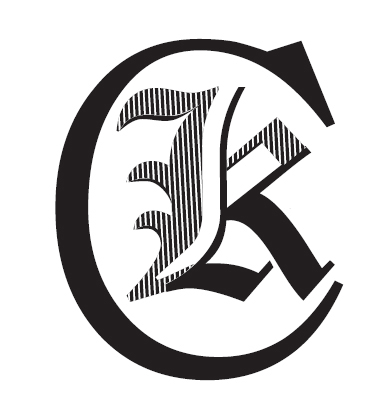 2015-05-30Resultat Karlskoga LCK:515	Torbjörn Björn -74	3:01.532260	Christer Tiger -68	3:28.42